    SAVEZ MAŽORETKINJA I POM-PON TIMOVA HRVATSKE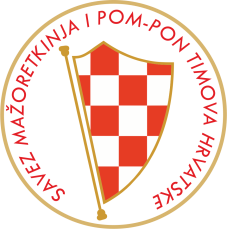                           PRIJAVNICA  ZA TRENERSKI  SEMINAR                                 ZAGREB/10.04.2021./Seminar je obavezan za sve licencirane trenere i polaznike trenerske škole/MJESTO ODRŽAVANJA:-sportska dvorana OŠ VRBANI Adresa: Listopadska ulica 8 /  ZAGREBVRIJEME:-09.00-14.00 satiKOTIZACIJA: -150,00 KN- licencirani treneri /polaznik trenerske škole-60,00 KN- članovi tima/ juniori ili seniori- najviše 2 osobe iz svakoga timaROK UPLATE 05.04.2021.SAVEZ MAŽORETKINJA I POM-PON TIMOVA HRVATSKEIBAN:HR922484008110190036INFO:E-mail: majorettes.cro@gmail.comMob: 095 960 6669www.smpth-cro.weebly.com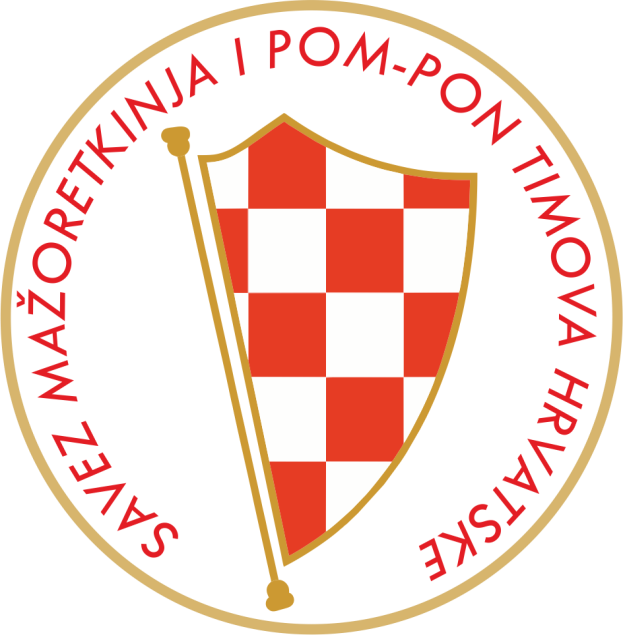 TIM:GRAD-MJESTO:IME I PREZIME :DATUM ROĐENJA:GODINE RADA U TIMU:A)POLAZNIK TRENERSKE ŠKOLE SMPTH-AB) LICENCIRANI TRENER.ADRESA:BROJ MOBITELA:E-MAIL:ODGOVORNA OSOBA:BROJ MOBITELA:E-MAIL: